Present and future potential habitat distribution of Carcharhinus falciformis and Canthidermis maculata by-catch species in the tropical tuna purse-seine fishery under climate changeNEREA LEZAMA-OCHOA1*, HILARIO MURUA1, GUILLEM CHUST1, EMIEL VAN LOON2, JON RUIZ1, MARTIN HALL3, PIERRE CHAVANCE4, ALICIA DELGADO DE MOLINA5, ERNESTO VILLARINO1*Corresponding Author: tel: (+34) 679342974; e-mail: nlezamaochoa@gmail.com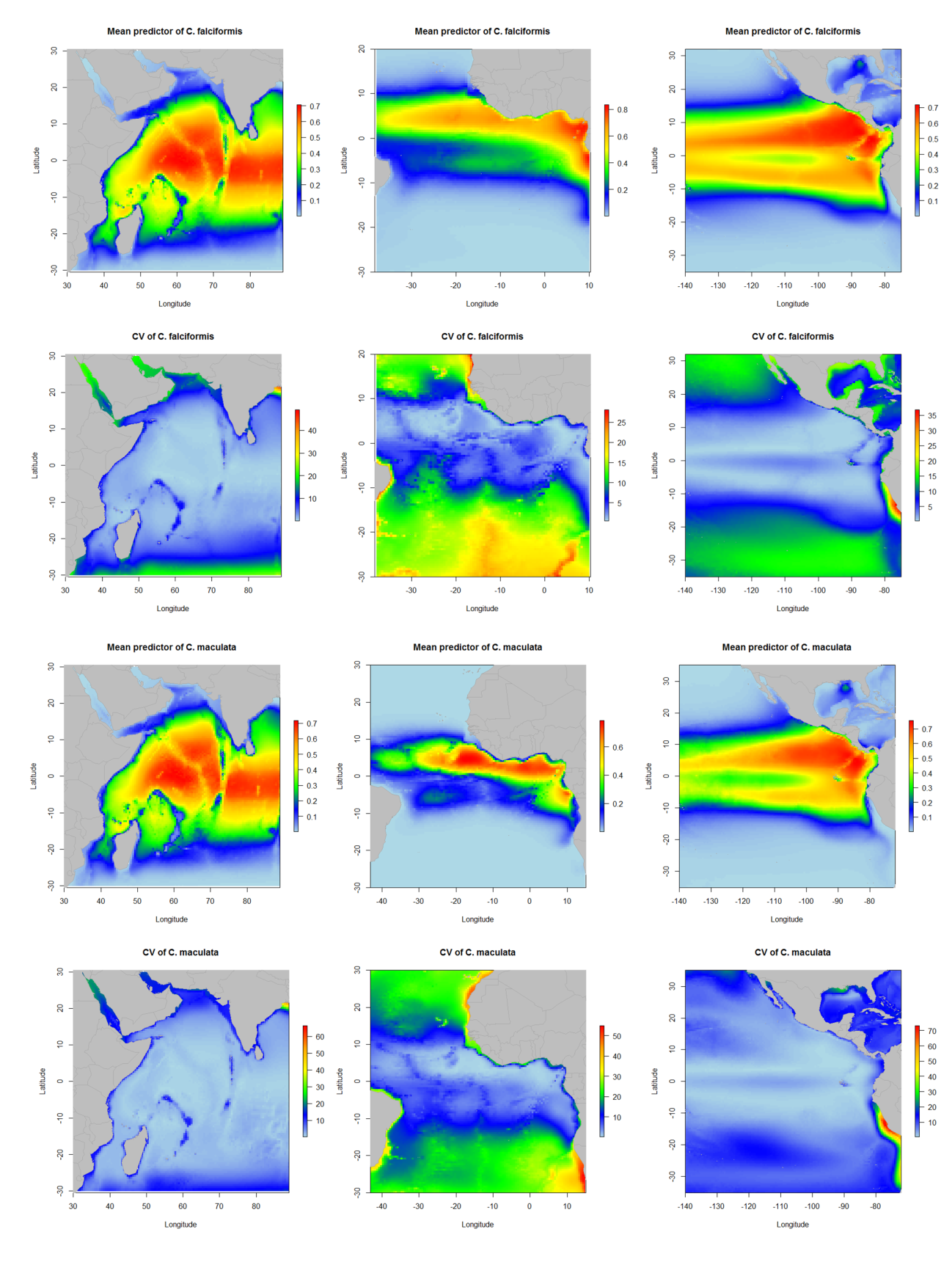 Supplementary material Figure 5. Mean predictor with 5 MaxEnt run with k-fold method (first and third line) and coefficient of variation (cv) (second and fourth line) for Carcharhinus falciformis (first and second line) and Canthidermis maculata (third and fourth line).